.Start on LyricsNIGHT CLUB RIGHT, NIGHT CLUB LEFTLOCK STEP FORWARD, TOUCH, STEP DRAG, HIP BUMPSVINE RIGHT, BRUSH, 1/2 TURN RIGHT, VINE LEFT, BRUSHJAZZ BOX TURN 1/4 RIGHT, JAZZ BOX, TOUCHI hope you enjoy the music and the danceDancing Cheek to Cheek EZ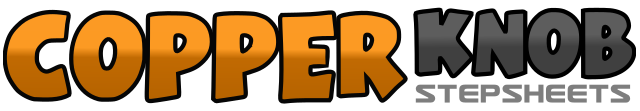 .......Count:32Wall:4Level:Beginner.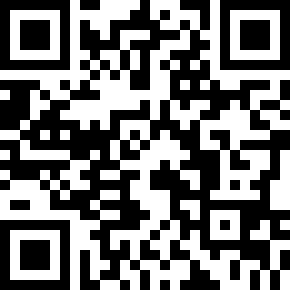 Choreographer:Sonja Hemmes (USA) - February 2019Sonja Hemmes (USA) - February 2019Sonja Hemmes (USA) - February 2019Sonja Hemmes (USA) - February 2019Sonja Hemmes (USA) - February 2019.Music:Cheek to Cheek - Rod Stewart : (Album: Fly Me to the Moon)Cheek to Cheek - Rod Stewart : (Album: Fly Me to the Moon)Cheek to Cheek - Rod Stewart : (Album: Fly Me to the Moon)Cheek to Cheek - Rod Stewart : (Album: Fly Me to the Moon)Cheek to Cheek - Rod Stewart : (Album: Fly Me to the Moon)........1-2Step right to right side, drag left next to right3-4Rock back on left, step on right5-6Step left to left side, drag right next to left7-8Rock back on right, step on left1-2Step right forward, step left forward behind right3-4Step right forward, touch left next to right5-6Step left to left side, drag right next to left with a touch7-8Bump hips right, left1-2Step right to right side, step left behind right3-4Step right to right side, brush left making a ½ turn right5-6Step left to left side, step right behind left7-8Step left to left side, brush right forward1-2Step right forward, step left back3-4Step right forward making a ¼ turn right, brush left forward5-6Step left forward, step right back7-8Step left next to right, touch right next to left